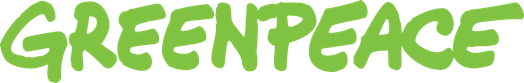 SOUTHEAST ASIA
RECRUITMENT PACKGreenpeace, one of the world’s most respected and dynamic organizations, is an international non-profit global campaigning organization that acts to ensure the ability of our Earth to nurture life in all its diversity.  At the heart of Greenpeace’s campaigns is the tradition of non-violent direct actions against environmental abuses and destruction.Greenpeace exists because this fragile earth deserves a voice. It needs solutions. It needs change. It needs action.Greenpeace, an international environmental non-government organization, is comprised of 27 independent national and regional offices across the world covering operations in more than 55 countries. To maintain our independence, Greenpeace does not accept donations from governments or corporations but relies on contributions from individual supporters and foundation grants.For over 40 years, Greenpeace has been successful in our campaigns to reverse environmental degradation by bearing witness to environmental destruction and exposing and confronting environmental abuses. Greenpeace campaigns have been vital in informing government policies on the environment and effecting changes in business practices, which lead to various environmental problems.Greenpeace in Southeast AsiaGreenpeace opened its first office in Southeast Asia in 2000. Since then we have led successful campaigns throughout the region, securing fresher air, cleaner water, and a healthier environment through changing industry practices and government policies. Greenpeace actively campaigns across the region on pressing environmental issues concerning our climate, forests, oceans, food, plastic, liveable cities, as well as social justice.Greenpeace has four offices in Southeast Asia (GPSEA)—in Indonesia, Malaysia, the Philippines, and Thailand, with each office is composed of Programme Department (Campaigns, Communications, Public Engagement & Actions), Fundraising, and Operations Support (Human Resources, Finance & Administration, Information Technology, Security).  Currently, Greenpeace Southeast Asia employs nearly 200 staff across the region, excluding the Direct Dialogue Fundraisers.THE POST: REGIONAL CAMPAIGN STRATEGIST (CLIMATE AND ENERGY)Position SummaryThe Regional Campaign Strategist (Climate and Energy) serves as the regional coordinator, team leader, and strategist for Greenpeace Southeast Asia’s (GPSEA) Climate and Energy campaign, overseeing and spearheading the strategic development, planning, and implementation of the Climate and Energy campaign in Thailand, Indonesia, Malaysia, Philippines, and the region.This is a full-time position based in either Bangkok, Jakarta, Malaysia, or Manila working on climate change and energy issues, as well as working in countries within or outside the region as required.Duties and Responsibilities:In conjunction with the Strategy and Analysis Director and Country Directors, develop GPSEA’s Climate and Energy campaign strategy in line with the country and regional Theory of Change (TOC), long-term goals, and objectives taking into account the priorities of the global programme.The Regional Campaign Strategist (Climate and Energy) will take a strategic and, in some cases, leadership role in the campaign team to implement the regional work program agreed among GPSEA country teams, Greenpeace International (GPI), and other NROs in support of the climate and energy priorities and strategies, in alignment with GPSEA TOCParticipate in campaign discussion and planning regarding strategic issues and key tactics within GPSEA, with other Greenpeace national/regional offices (NROs), and with GPI. This will include both written and verbal discussion as well as attendance at specific meetings.Participate in regular progress reviews and evaluations of Climate and Energy campaign projects.Keep Strategy and Analysis Director informed of activities in the campaign (including preparation of reports and work plans) and recommend changes in tactics or strategies if necessary.Represent Greenpeace and the campaign at relevant national and regional public events, activist meetings/groups, and gatherings of political decision-makers, local citizens, and other affected communities.Direct, organize, and participate in non-violent direct action to support and advance campaign goals.Coordinate information flow within the campaign and other departments and to GPI’s Climate and Energy campaign, other GPI departments, and other NROs and relevant regional NGOs.Organize and oversee the work of short-term contractors where appropriate.Develop and maintain the community of practice of GPSEA climate and energy campaignAnalyze external social and political and Identify relevant regional trends and opportunities for political, social, cultural, and economic work Prepare fact sheets and other campaign information for use within the region.Help manage and oversee the budget of the campaign.Act as expert and spokesperson on Climate and Energy issues for GPSEA and a go-to person for the global organization when needed.Working with Regional Major Gifts Manager to explore, and develop working relationships and cooperation with donors, foundations, and GPI for enabling funds.Work with media and digital campaigners in preparing press releases and assisting in planning media and digital strategies at the country and regional level.Lead and showcase GPSEA work including developing and maintaining relationships with external parties such as academics, media, industry, political players, other NGOs, and major donors.Develop common strategies and actions with external parties regionally and globally in support of broader political objectives of social movements as well as the global and GPSEA campaign objectives and TOCsEngage in critical national and regional political frameworks and platforms for the campaign.Build networks and alliances and contribute to strengthening social and emergent movements and/or support relationships with relevant affected groups, grassroots organizations, academic and professional groups, labor, NGOs, and others in the region.Develop proactive relationships with national and regional media to increase campaign outreach.Co-design with the Strategy and Analysis Director the regional Climate and Energy campaign program and implement strategies to mobilize various stakeholders in the region and the general public about campaign issues and goalsRespond to and engage in internal as well as pressing external regional challenges as determined by the campaign team through the Strategy and Analysis Director beyond his/her normal issue/campaign area as circumstances do requireMaintain a working knowledge of technical information and be able to present the information to a variety of audiences within and outside Southeast Asia.Maintain a working knowledge of political, legislative, regulatory and economic frameworks relevant to the campaign.Perform other job-related duties as requested or assigned by Campaigns Director and/or Executive Director.Skills and Experience Required:Bachelor’s Degree in Arts or Science, or with equivalent experience working on Climate and Energy issuesAt least 8 years of campaigning experience in the Southeast Asia region, or 3 years in a managerial position Leadership, management, and communication abilities, commensurate with the need to lead & cross-functional, cross-cultural, and multilingual teams through the planning and implementation processes. This is to include demonstrated commitment to consultation processes and team delegation.Organizational Competencies:Goal Orientation: Adopts a strong orientation toward achieving goals and results orientation; holds high expectations for self and others.Strategic Perspective and Global Orientation: Demonstrates a broad-based view of business issues, events, and activities and has an understanding of their wider implications and long-term impact.  Experience on organizational strategic planning and development.  Understanding of, and commitment to, environmental and peace issues, and commitment to the values and mission of Greenpeace worldwide Interpersonal Relationship: Demonstrate an active concern for people and their needs and the ability to build key stakeholder relationships.  Ability to negotiate and resolve conflict.  Excellent networking skills and the ability to communicate with a wide range of organizations and communities.Knowledge sharing: The ability to use and contribute to knowledge bases and management in the organization by developing and sharing leading practicesInnovation: Comfortable in fast-changing environments; being willing to take risks and to consider new and untested approaches.Functional Skills:Excellent networking skills and the ability to communicate with a wide range of organizations and communities.Knowledge of regional and international political and financial institutions with a particular focus on those involved in energy issues.An ability to analyze regional climate and energy trends and to plan campaigns to move governments and international institutions towards climate actions.Excellent strategic skills in analyzing, and planning strategies for the Climate and Energy campaign in Southeast Asia and more broadly in the region and demonstrated experience in these areas.Excellent lobbying and networking skills and knowledge of the regional NGO movement.Knowledge of the environmental and social impacts of climate change and fossil fuels and the science behind it.Excellent spoken and written English.Demonstrated experience in an environmental/activist organization (work on climate and energy issues is preferred).Proven ability to work both independently and in close coordination with a team.Proven experience in directing a project from conception to completion.Demonstrated experience in working with people from different cultures and regions in a way that avoids conflict and promotes cooperative ways of working.Commitment to non-violent direct action as a means of affecting changes.Preferred Skills:A preference for good communication skills in one of more regional SEA languages other than English.Preferred skills include experience in key program areas: public speaking, activist training, strategic planning ,and organizing people around an issue.Experience in climate and energy issues.THINGS YOU SHOULD KNOW BEFORE APPLYING TO THIS POSTWORKING HOURSNormal hours of work for full-time Employees will be forty (40) per week or (5) days in a week, at 8 hours per day excluding an hour lunch break. This will be from Monday to Friday, between the hours of 8:30 am to 5:30 pm. Ordinary hours of work may be varied as agreed between staff and the line managers.LEAVEA permanent employee will be entitled to the following leaves:Annual Leave: 20 daysSick Leave:  30 days Parental Leave:  As per labor laws and Greenpeace policyCompassionate leave: maximum of 5 days for the death of significant othersSALARYIn determining salary offers for this position, Greenpeace applies its Salary Grading Process, taking into consideration the job description and applicant’s previous experience, and the organization’s salary grade. INSURANCE
Greenpeace provides health insurance and travel insurance to its employees.LEARNING AND DEVELOPMENTGreenpeace is committed to providing its employees with learning and development opportunities to be able to perform its functions more effectively.  Through its mentoring process and annual Performance Management System, staff development objectives are identified and prioritized. EQUAL EMPLOYMENT OPPORTUNITYGreenpeace Southeast Asia is an equal opportunity employer with a longstanding commitment to providing a work environment that respects the dignity and worth of each individual. We recognize and value the benefits and strengths that diversity brings to our employees and the whole organization and we thrive in an environment that encourages respect and trust. We do not discriminate in employment opportunities or practices on the basis of age, ancestry, citizenship, color, disability, ethnicity, family or marital status, gender, gender identity or expression, national origin, political affiliation, race, religion, sexual orientation, veteran status, or any other legally protected characteristic. Selection will be in accordance with objective, job-related criteria and the appointment will be on the basis of the applicant’s merits and abilities.HR POLICIES AND PROCEDUREGreenpeace management and staff are given guidance on the implications of the equal opportunities policy. Policies and procedures are reviewed to review and adapt current practices to promote equality of opportunity. Other organizational policies and procedures will be fully discussed with the successful applicant.APPLICATION GUIDELINESInterested candidates are invited to (1) write a Letter of Introduction, explaining why you are qualified for the position and why you want to work for Greenpeace, (2) fill out the attached Application form and email to it  jobs.ph@greenpeace.org Deadline for Applications:  25 September 2022As we receive a large number of applicants for our advertised vacancies, we are unable to respond to those applicants who have not been shortlisted and we apologize for this in advance.  If you do not hear from us within two weeks of the closing date, please assume that you have not been shortlisted.GUIDANCE IN COMPLETING YOUR APPLICATION FORMRead the recruitment pack carefully before completing your application form.  The recruitment pack contains information about Greenpeace, about the job you are applying for, and brief information on employment conditions.Write a Letter of Introduction, explaining why you are qualified for the position and why you want to work for Greenpeace, and complete all items in the application form. Remember that this will be our basis for shortlisting candidates. Curriculum Vitae (CVs) will not be accepted.Make sure you email the form to the correct email address (jobs.ph@greenpeace.org), addressed to the HR Department, and ensure that your application form arrives before the closing date.  Application forms received after the closing date will not be accepted.If you have questions, kindly email jobs.ph@greenpeace.orgThank you and we look forward to receiving your application letter and completed application form.